Załącznik Nr ….Gmina BrodyU M O W A     D O S T A W YZAKUP ŚREDNIEGO SAMOCHODU RATOWNICZO-GAŚNICZEGO NA PODWOZIU 4x4 Z WYPOSAŻENIEM DLA OSP LUBIENIABrody,  dnia  16.01.2017 r. UMOWA DOSTAWY - projektnr ZOŚ/5521/ 01 /2017zawarta w dniu ………………….. r. pomiędzy: Gminą Brody z siedzibą w Brodach przy ul. Stanisława Staszica 3; NIP 664 – 19 – 40 – 504, REGON 291010004 w imieniu której działa:Marzena Bernat	- Wójt Gminy Brodyprzy kontrasygnacie:Doroty Dyka		- Skarbnika Gminy Brodyzwaną dalej Zamawiającym,a Firmą …………………………………………………….…………..ul .………………….., …………………, NIP ………………….., REGON ……………….., KRS ………………… zwaną dalej Wykonawcą, reprezentowaną przez: - ……………………………………………………………………………………..W wyniku wyboru przez ZAMAWIAJĄCEGO oferty WYKONAWCY w postępowaniu o udzielenie zamówienia publicznego w trybie przetargu nieograniczonego zgodnie z ustawą z dnia 29.01.2004 r. prawo zamówień publicznych (tekst jednolity Dz. U. z 2015 r. poz. 2164 ze zm.) zawiera się umowę o następującej  treści:§ 1.  POSTANOWIENIA OGÓLNEO ile w umowie jest mowa o:UŻYTKOWNIKU – należy przez to rozumieć Ochotniczą Straż w Lubieni bezpośrednio eksploatującą przedmiot umowy. W czasie realizacji zamówienia, celem umożliwienia ZAMAWIAJĄCEMU prowadzenia sprawozdawczości z zakresu realizacji zamówienia na każde żądanie ZAMAWIAJĄCEGO WYKONAWCA zobowiązuje się do pisemnego informowania ZAMAWIAJĄCEGO o postępach w pracach lub o ewentualnych powstałych problemach, czy opóźnieniach oraz do udzielenia wszelkich wyjaśnień.   § 2.  PRZEDMIOT UMOWY WYKONAWCA zobowiązuje się dostarczyć ZAMAWIAJĄCEMU:  - średni samochód ratowniczo-gaśniczy na podwoziu 4x4 wraz z wyposażeniem  zgodny ze specyfikacją istotnych warunków zamówienia oraz ofertą WYKONAWCY z dnia ……… r. stanowiącymi integralną część niniejszej umowy.WYKONAWCA zobowiązany jest uwzględnić w toku realizacji zadania zmiany wynikające z potrzeb ZAMAWIAJĄCEGO, nie rodzące skutków finansowych.ZAMAWIAJĄCY zobowiązany jest do zapłacenia WYKONAWCY ceny, o której mowa w § 3 ust. 1 oraz do odebrania przedmiotu umowy zgodnie z postanowieniami § 6.    § 3.  CENAWartość całkowita brutto przedmiotu umowy wynosi …………. zł (słownie …………. zł), w tym:Wartość netto przedmiotu umowy ………………………. złPodatek Vat …….. % W przypadku zmiany stawki podatku od towarów i usług w trakcie realizacji umowy wynagrodzenie WYKONAWCY nie ulegnie zmianie. § 4.  WARUNKI PŁATNOŚCIWYKONAWCA wystawi na ZAMAWIAJĄCEGO fakturę za dostarczony samochód. ZAMAWIAJĄCY zapłaci WYKONAWCY cenę brutto przedmiotu umowy, przelewem w ciągu 30 dni od daty otrzymania prawidłowo wystawionej faktury po dokonaniu odbioru faktycznego przedmiotu umowy, potwierdzonego protokołem odbioru.Płatność dokonana będzie na rachunek bankowy WYKONAWCY.Datą zapłaty jest data obciążenia konta bankowego ZAMAWIAJĄCEGO.§ 5.  TERMIN WYDANIA PRZEDMIOTU UMOWYWYKONawCa zobowiązuje się wydać przedmiot umowy w terminie do dnia 4 maja 2017r. Termin realizacji umowy zostaje zachowany jeżeli odbiór przedmiotu umowy odbędzie się w terminie, o którym mowa powyżej.Potwierdzeniem wydania przedmiotu umowy w terminie jest protokół odbioru o którym mowa w § 6 ust. 4. § 6. ODBIÓR PRZEDMIOTU UMOWYOdbiór przedmiotu umowy odbędzie się w siedzibie ZAMAWIAJĄCEGO. Odbioru dokona komisja, w skład, której będzie wchodziło co najmniej 3 przedstawicieli ZAMAWIAJĄCEGO, w obecności co najmniej 1 przedstawiciela WYKONAWCY. WYKONAWCA zawiadomi pisemnie ZAMAWIAJĄCEGO o gotowości do przeprowadzenia odbioru przedmiotu umowy z co najmniej 3-dniowym wyprzedzeniem. ZAMAWIAJĄCY dopuszcza przesłanie zawiadomienia w formie faksu na nr 41 271 19 78 lub e-maila na adres gmina@brody.info.pl Podczas odbioru ZAMAWIAJĄCY dokona sprawdzenia kompletności przedmiotu umowy, sprawdzenia funkcjonowania przedmiotu umowy oraz kompletności dokumentacji technicznej wymienionej w § 7. WYKONAWCA jest zobowiązany do zapewnienia warunków umożliwiających pełne sprawdzenie poprawności działania przedmiotu umowy. Protokół odbioru zostanie sporządzony w 2 egzemplarzach, po 1 egzemplarzu dla ZAMAWIAJĄCEGO i WYKONAWCY oraz zostanie podpisany przez strony, każdy na prawach oryginału. W przypadku stwierdzenia podczas odbioru przedmiotu umowy usterek, WYKONAWCA zobowiązuje się do ich niezwłocznego usunięcia lub wymiany przedmiotu umowy na wolny od usterek w terminie wyznaczonym przez ZAMAWIAJĄCEGO. W przypadku, gdy WYKONAWCA nie jest w stanie niezwłocznie usunąć usterek, 
o których mowa w ust. 5 odbiór zostaje przerwany. Po usunięciu usterek, dalszy tok postępowania zgodny jest z ust. 1-5. WYKONAWCA poniesie wszelkie koszty związane z przemieszczeniem przedmiotu umowy z siedziby WYKONAWCY do siedziby ZAMAWIAJĄCEGO, w szczególności: koszty paliwa, przewozu, ubezpieczenia w transporcie, opłat celnych.  § 7.  DOKUMENTACJA TECHNICZNAWraz z przedmiotem umowy WYKONAWCA zobowiązuje się dostarczyć i wydać ZAMAWIAJĄCEMU następujące dokumenty techniczne:instrukcję użytkowania i konserwacji sporządzoną w języku polskim, zgodnie z obowiązującymi przepisami,książkę gwarancyjną w języku polskim, z zapisami zgodnymi z postanowieniami niniejszej umowy, dokumentację niezbędną do rejestracji pojazdu jako samochód uprzywilejowany w ruchu,wyciąg ze świadectwa homologacji,wykaz punktów serwisowych znajdujących się na terenie Rzeczpospolitej Polskiej. § 8.  GWARANCJA I SERWISWYKONAWCA udziela UŻYTKOWNIKOWI:…………….. miesięcy gwarancji oraz rękojmi na przedmiot umowy. Okres gwarancji i rękojmi liczy się od dnia podpisania protokołu odbioru, o którym mowa w § 6 ust. 4 niniejszej umowy.W okresie gwarancji koszty prowadzenia serwisu (czynności serwisowe wraz z materiałami eksploatacyjnymi) przedmiotu umowy obciążają WYKONAWCĘ. WYKONAWCA zobowiązany jest do wykonania przeglądów przewidzianych w instrukcji obsługi, przy czym przegląd w ostatnim roku obowiązywania gwarancji zostanie wykonany pomiędzy ………. a ……… miesiącem gwarancji.W okresie gwarancji i rękojmi wszystkie naprawy przeprowadzone będą w siedzibie UŻYTKOWNIKA przez autoryzowany serwis na koszt WYKONAWCY. Okres gwarancji ulega przedłużeniu o czas od momentu zgłoszenia przedmiotu umowy do naprawy do momentu odebrania z naprawy sprawnego przedmiotu umowy.W przypadku stwierdzenia w okresie gwarancji usterek, których nie można usunąć w siedzibie UŻYTKOWNIKA przemieszczenia przedmiotu umowy dokonuje się na koszt WYKONAWCY, w sposób i na warunkach określonych pomiędzy UŻYTKOWNIKIEM i WYKONAWCĄ.Po okresie gwarancji serwis może być prowadzony  przez  WYKONAWCĘ na podstawie  indywidualnych zleceń UŻYTKOWNIKA.§ 9.  KARY UMOWNE  Jeżeli WYKONAWCA dopuści się zwłoki w dostawie w stosunku do terminu ustalonego w § 5 ust. 1 niniejszej umowy, zapłaci ZAMAWIAJĄCEMU za każdy rozpoczęty dzień zwłoki karę umowną w wysokości 0,1 % wartości brutto przedmiotu umowy określonej w § 3 ust. 1, jednakże nie więcej niż 20 % jej wartości brutto, na podstawie noty obciążającej wystawionej przez ZAMAWIAJĄCEGO na kwotę zgodną z warunkami niniejszej umowy. ZAMAWIAJĄCY uprawniony jest do potrącenia kary umownej, o której mowa w niniejszym ustępie z wynagrodzenia WYKONAWCY, o którym mowa w § 3 niniejszej umowy.W przypadku odstąpienia od umowy przez ZAMAWIAJĄCEGO z przyczyn leżących po stronie WYKONAWCY, obowiązany jest on zapłacić ZAMAWIAJĄCEMU karę umowną w wysokości 10% wartości niniejszej umowy.Termin zapłaty kary, o której mowa w ust. 2 wynosi 14 dni od daty otrzymania noty obciążającej. W przypadku, gdy wysokość poniesionej szkody przewyższa wysokość kar zastrzeżonych w umowie ZAMAWIAJĄCY może żądać odszkodowania na zasadach ogólnych w wysokości odpowiadającej poniesionej szkodzie w pełnej wysokości.Jeżeli ZAMAWIAJĄCY opóźni termin dokonania zapłaty za fakturę, zapłaci WYKONAWCY odsetki ustawowe od kwot niezapłaconych w terminie za każdy rozpoczęty dzień opóźnienia, na podstawie noty obciążającej wystawionej przez WYKONAWCĘ na kwotę zgodną z warunkami niniejszej umowy.§ 10.  ROZSTRZYGANIE SPORÓW I OBOWIĄZUJĄCE PRAWOStrony umowy zgodnie oświadczają, że w przypadku powstania sporu na tle realizacji niniejszej umowy poddają się rozstrzygnięciu sporu przez sąd właściwy dla siedziby Zamawiającego.  W sprawach nie objętych umową będą miały zastosowanie odpowiednie przepisy polskiego kodeksu cywilnego i ustawy - Prawo zamówień publicznych oraz inne obowiązujące przepisy prawa odnoszące się do przedmiotu umowy.§ 11.  POSTANOWIENIA KOŃCOWE1.	Umowa wchodzi w życie z dniem jej podpisania przez obie strony.2.	Zmiana umowy wymaga formy pisemnej pod rygorem nieważności i sporządzona będzie w formie aneksu.3.	Umowę sporządzono w 2 jednobrzmiących egzemplarzach w języku polskim, po 1 egzemplarzu dla ZAMAWIAJĄCEGO i  dla WyKONAWCY. Zamawiający						Wykonawca	..............................................				...............................................Załączniki:SIWZ Oferta wykonawcy z dnia …………………………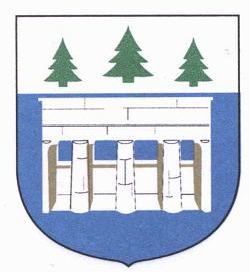 